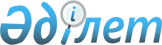 Талдықорған қаласының 2017-2019 жылдарға арналған бюджеті туралыАлматы облысы Талдықорған қалалық мәслихатының 2016 жылғы 14 желтоқсандағы № 67 шешімі. Алматы облысы Әділет департаментінде 28 желтоқсанда № 4048 болып тіркелді.
      2008 жылғы 4 желтоқсандағы Қазақстан Республикасының Бюджет кодексінің 9-бабының 2-тармағына, "Қазақстан Республикасындағы жергілікті мемлекеттік басқару және өзін-өзі басқару туралы" 2001 жылғы 23 қаңтардағы Қазақстан Республикасы Заңының 6-бабының 1-тармағының 1) тармақшасына сәйкес, Талдықорған қалалық мәслихаты ШЕШІМ ҚАБЫЛДАДЫ:

      1. 2017-2019 жылдарға арналған қала бюджеті тиісінше 1, 2, 3- қосымшаларға сәйкес, оның ішінде 2017 жылға келесі көлемдерде бекітілсін: 
      1) кірістер 31870982 мың теңге, оның ішінде:
      салықтық түсімдер 2708252 мың теңге;
      салықтық емес түсімдер 350064 мың теңге;
      негізгі капиталды сатудан түсетін түсімдер 170792 мың теңге;
      трансферттер түсімі 28641874 мың теңге, оның ішінде:
      ағымдағы нысаналы трансферттер 9900678 мың теңге;
      нысаналы даму трансферттері 6796361 мың теңге; 
      субвенциялар 11944835 мың теңге; 
      2) шығындар 34305269,8 мың теңге; 
      3) таза бюджеттік кредиттеу 1697197 мың теңге, оның ішінде:
      бюджеттік кредиттер 1701192 мың теңге;
      бюджеттік кредиттерді өтеу 3995 мың теңге; 
      4) қаржы активтерімен операциялар бойынша сальдо 0 теңге; 
      5) бюджет тапшылығы (профициті) (-) 4131484,8 мың теңге; 
      6) бюджет тапшылығын қаржыландыру (профицитін пайдалану) 4131484,8 мың теңге.
      Ескерту. 1 тармақ жаңа редакцияда - Алматы облысы Талдықорған қалалық мәслихатының 08.12.2017 № 139 (01.01.2017 бастап қолданысқа енгізіледі) шешімімен.

      2. Қаланың жергілікті атқарушы органының 2017 жылға арналған резерві 16502 мың теңге сомасында бекітілсін.

      3. 2017 жылға арналған қалалық бюджетте жергілікті өзін-өзі басқару органдарына 4-қосымшаға сәйкес 30172 мың теңге сомасында трансферттер көзделгені ескерілсін.

      Ауылдық округтер әкімдері жергілікті өзін-өзі басқарудың қолма-қол ақшаны бақылау шотына түсетін бюджет қаражатының тиімді пайдаланылуын қамтамасыз етсін.

      Ескерту. 3 тармақ жаңа редакцияда - Алматы облысы Талдықорған қалалық мәслихатының 02.11.2017 № 125 (01.01.2017 бастап қолданысқа енгізіледі) шешімімен.

      4. 2017 жылға арналған қалалық бюджетті атқару процесінде секвестрлеуге жатпайтын қалалық бюджеттік бағдарламалардың тізбесі 5-қосымшаға сәйкес белгіленсін.

      5. Осы шешімнің орындалуын бақылау Талдықорған қалалық мәслихатының "Экономика, қаржы мәселелері және бюджет жөніндегі" тұрақты комиссиясына жүктелсін.

      6. Осы шешім 2017 жылғы 1 қаңтардан бастап қолданысқа енгізіледі.

 Талдықорған қаласының 2017 жылға арналған бюджеті
      Ескерту. 1 қосымша жаңа редакцияда - Алматы облысы Талдықорған қалалық мәслихатының 08.12.2017 № 139 (01.01.2017 бастап қолданысқа енгізіледі) шешімімен. Талдықорған қаласының 2018 жылға арналған бюджеті Талдықорған қаласының 2019 жылға арналған бюджеті
      Ескерту. 4 қосымша жаңа редакцияда - Алматы облысы Талдықорған қалалық мәслихатының 02.11.2017 № 125 (01.01.2017 бастап қолданысқа енгізіледі) шешімімен. Жергілікті өзін-өзі басқару органдарына трансферттерді бөлу 2016 жылға арналған қалалық бюджетті атқару процесінде секвестрлеуге жатпайтын қалалық бюджеттік бағдарламалардың тізбесі
					© 2012. Қазақстан Республикасы Әділет министрлігінің «Қазақстан Республикасының Заңнама және құқықтық ақпарат институты» ШЖҚ РМК
				
      Талдықорған қалалық мәслихаты

      сессиясының төрағасы

А. Ахметова

      Талдықорған қалалық

      мәслихаттың хатшысы

Қ. Бұлдыбаев
Талдықорған қалалық мәслихатының 2016 жылғы 14 желтоқсандағы "Талдықорған қаласының 2017-2019 жылдарға арналған бюджеті туралы" № 67шешімімен бекітілген 1-қосымша
Санаты 
Санаты 
Санаты 
Санаты 
Сомасы

(мың теңге)
Сынып 
Сынып 
Сынып 
Сомасы

(мың теңге)
Ішкі сынып 
Ішкі сынып 
Сомасы

(мың теңге)
Атауы
Сомасы

(мың теңге)
I. Кірістер
31870982
1
Салықтық түсімдер
2708252
1
Табыс салығы
728026
2
Жеке табыс салығы
728026
4
Меншiкке салынатын салықтар
1240496
1
Мүлiкке салынатын салықтар
517001
3
Жер салығы
115956
4
Көлiк құралдарына салынатын салық
606825
5
Бірыңғай жер салығы
714
5
Тауарларға, жұмыстарға және қызметтерге салынатын ішкі салықтар
319887
2
Акциздер
42925
3
Табиғи және басқа да ресурстарды пайдаланғаны үшін түсетін түсімдер
20630
4
Кәсіпкерлік және кәсіби қызметті жүргізгені үшін алынатын алымдар
229920
5
Ойын бизнесіне салық
26412
7
Басқа да салықтар
76167
1
Басқа да салықтар
76167
8
Заңдық маңызы бар әрекеттерді жасағаны және (немесе) оған уәкілеттігі бар мемлекеттік органдар немесе лауазымды адамдар құжаттар бергені үшін алынатын міндетті төлемдер
343676
1
Мемлекеттік баж
343676
2
Салықтық емес түсiмдер
350064
1
Мемлекеттік меншіктен түсетін кірістер
74662
1
Мемлекеттік кәсіпорындардың таза кірісі бөлігінің түсімдері
4091
5
Мемлекет меншігіндегі мүлікті жалға беруден түсетін кірістер
70571
2
Мемлекеттік бюджеттен қаржыландырылатын мемлекеттік мекемелердің тауарларды (жұмыстарды, қызметтерді) өткізуінен түсетін түсімдер
318
1
Мемлекеттік бюджеттен қаржыландырылатын мемлекеттік мекемелердің тауарларды (жұмыстарды, қызметтерді) өткізуінен түсетін түсімдер
318
4
Мемлекеттік бюджеттен қаржыландырылатын, сондай-ақ Қазақстан Республикасы Ұлттық Банкінің бюджетінен (шығыстар сметасынан) ұсталатын және қаржыландырылатын мемлекеттік мекемелер салатын айыппұлдар, өсімпұлдар, санкциялар, өндіріп алулар
37872
1
Мұнай секторы ұйымдарынан түсетін түсімдерді қоспағанда, мемлекеттік бюджеттен қаржыландырылатын, сондай-ақ Қазақстан Республикасы Ұлттық Банкінің бюджетінен (шығыстар сметасынан) ұсталатын және қаржыландырылатын мемлекеттік мекемелер салатын айыппұлдар, өсімпұлдар, санкциялар, өндіріп алулар
37872
6
Басқа да салықтық емес түсiмдер
237212
1
Басқа да салықтық емес түсiмдер
237212
3
Негізгі капиталды сатудан түсетін түсімдер
170792
1
Мемлекеттік мекемелерге бекітілген мемлекеттік мүлікті сату
59945
1
Мемлекеттік мекемелерге бекітілген мемлекеттік мүлікті сату
59945
3
Жерді және материалдық емес активтерді сату
110847
1
Жерді сату
109455
2
Материалдық емес активтерді сату 
1392
4
Трансферттердің түсімдері
28641874
2
Мемлекеттік басқарудың жоғары тұрған органдарынан түсетін трансферттер
28641874
2
Облыстық бюджеттен түсетiн трансферттер
28641874
Ағымдағы нысаналы трансферттер
9900678
Нысаналы даму трансферттері
6796361
Субвенциялар
11944835
Функционалдық топ
Функционалдық топ
Функционалдық топ
Функционалдық топ
Функционалдық топ
 

Сомасы

(мың теңге)
Кіші функция
Кіші функция
Кіші функция
Кіші функция
 

Сомасы

(мың теңге)
Бюджеттік бағдарламалардың әкімшісі
Бюджеттік бағдарламалардың әкімшісі
Бюджеттік бағдарламалардың әкімшісі
 

Сомасы

(мың теңге)
Бағдарлама
Бағдарлама
 

Сомасы

(мың теңге)
Кіші бағдарлама
 

Сомасы

(мың теңге)
Атауы
 

Сомасы

(мың теңге)
II. Шығындар
34305269,8
01
Жалпы сипаттағы мемлекеттiк қызметтер
632865
1
Мемлекеттiк басқарудың жалпы функцияларын орындайтын өкiлдi, атқарушы және басқа органдар
420159
112
Аудан (облыстық маңызы бар қала) мәслихатының аппараты
20663
001
Аудан (облыстық маңызы бар қала) мәслихатының қызметін қамтамасыз ету жөніндегі қызметтер
20565
003
Мемлекеттік органның күрделі шығыстары
98
122
Аудан (облыстық маңызы бар қала) әкімінің аппараты
320502
001
Аудан (облыстық маңызы бар қала) әкімінің қызметін қамтамасыз ету жөніндегі қызметтер
188047
003
Мемлекеттік органның күрделі шығыстары
132455
123
Қаладағы аудан, аудандық маңызы бар қала, кент, ауыл, ауылдық округ әкімінің аппараты
78994
001
Қаладағы аудан, аудандық маңызы бар қала, кент, ауыл, ауылдық округ әкімінің қызметін қамтамасыз ету жөніндегі қызметтер
72922
022
Мемлекеттік органның күрделі шығыстары
6072
2
Қаржылық қызмет
35789
452
Ауданның (облыстық маңызы бар қаланың) қаржы бөлімі
35789
001
Ауданның (облыстық маңызы бар қаланың) бюджетін орындау және коммуналдық меншігін басқару саласындағы мемлекеттік саясатты іске асыру жөніндегі қызметтер 
30447
003
Салық салу мақсатында мүлікті бағалауды жүргізу
2412
010
Жекешелендіру, коммуналдық меншікті басқару, жекешелендіруден кейінгі қызмет және осыған байланысты дауларды реттеу 
2546
018
Мемлекеттік органның күрделі шығыстары
384
5
Жоспарлау және статистикалық қызмет
34735
453
Ауданның (облыстық маңызы бар қаланың) экономика және бюджеттік жоспарлау бөлімі
34735
001
Экономикалық саясатты, мемлекеттік жоспарлау жүйесін қалыптастыру және дамыту саласындағы мемлекеттік саясатты іске асыру жөніндегі қызметтер
34254
004
Мемлекеттік органның күрделі шығыстары
481
9
Жалпы сипаттағы өзге де мемлекеттiк қызметтер
142182
801
Ауданның (облыстық маңызы бар қаланың) жұмыспен қамту, әлеуметтік бағдарламалар және азаматтық хал актілерін тіркеу бөлімі
142182
001
Жергілікті деңгейде жұмыспен қамту, әлеуметтік бағдарламалар және азаматтық хал актілерін тіркеу саласындағы мемлекеттік саясатты іске асыру жөніндегі қызметтер
71851
003
Мемлекеттік органның күрделі шығыстары
59300
032
Ведомстволық бағыныстағы мемлекеттік мекемелер мен ұйымдардың күрделі шығыстары
11031
02
Қорғаныс
1539699
1
Әскери мұқтаждар
1788
122
Аудан (облыстық маңызы бар қала) әкімінің аппараты
1788
005
Жалпыға бірдей әскери міндетті атқару шеңберіндегі іс-шаралар
1788
2
Төтенше жағдайлар жөнiндегi жұмыстарды ұйымдастыру
1537911
122
Аудан (облыстық маңызы бар қала) әкімінің аппараты
1537911
006
Аудан (облыстық маңызы бар қала) ауқымындағы төтенше жағдайлардың алдын алу және оларды жою
1537911
03
Қоғамдық тәртіп, қауіпсіздік, құқықтық, сот, қылмыстық-атқару қызметі
37110
9
Қоғамдық тәртіп және қауіпсіздік саласындағы өзге де қызметтер
37110
485
Ауданның (облыстық маңызы бар қаланың) жолаушылар көлігі және автомобиль жолдары бөлімі
37110
021
Елдi мекендерде жол қозғалысы қауiпсiздiгін қамтамасыз ету
37110
04
Бiлiм беру
12185042
1
Мектепке дейiнгi тәрбие және оқыту
2072444
464
Ауданның (облыстық маңызы бар қаланың) білім бөлімі
2063444
009
Мектепке дейінгі тәрбие мен оқыту ұйымдарының қызметін қамтамасыз ету
633535
040
Мектепке дейінгі білім беру ұйымдарында мемлекеттік білім беру тапсырысын іске асыру
1429909
467
Ауданның (облыстық маңызы бар қаланың) құрылыс бөлімі
9000
037
Мектепке дейiнгi тәрбие және оқыту объектілерін салу және реконструкциялау
9000
2
Бастауыш, негізгі орта және жалпы орта білім беру
8727619
464
Ауданның (облыстық маңызы бар қаланың) білім бөлімі
5561488
003
Жалпы білім беру
5227031
006
Балаларға қосымша білім беру 
334457
465
Ауданның (облыстық маңызы бар қаланың) дене шынықтыру және спорт бөлімі
315863
017
Балалар мен жасөспірімдерге спорт бойынша қосымша білім беру
315863
467
Ауданның (облыстық маңызы бар қаланың) құрылыс бөлімі
2850268
024
Бастауыш, негізгі орта және жалпы орта білім беру объектілерін салу және реконструкциялау
2850268
9
Бiлiм беру саласындағы өзге де қызметтер
1384979
464
Ауданның (облыстық маңызы бар қаланың) білім бөлімі
1384979
001
Жергілікті деңгейде білім беру саласындағы мемлекеттік саясатты іске асыру жөніндегі қызметтер
34061
004
Ауданның (облыстық маңызы бар қаланың) мемлекеттік білім беру мекемелерінде білім беру жүйесін ақпараттандыру
8424
005
Ауданның (облыстық маңызы бар қаланың) мемлекеттік білім беру мекемелер үшін оқулықтар мен оқу-әдiстемелiк кешендерді сатып алу және жеткізу
227234
007
Аудандық (қалалалық) ауқымдағы мектеп олимпиадаларын және мектептен тыс іс-шараларды өткiзу
13872
012
Мемлекеттік органның күрделі шығыстары
2175
015
Жетім баланы (жетім балаларды) және ата-аналарының қамқорынсыз қалған баланы (балаларды) күтіп-ұстауға қамқоршыларға (қорғаншыларға) ай сайынғы ақшалай қаражат төлемі
66096
022
Жетім баланы (жетім балаларды) және ата-анасының қамқорлығынсыз қалған баланы (балаларды) асырап алғаны үшін Қазақстан азаматтарына біржолғы ақша қаражатын төлеуге арналған төлемдер
2050
067
Ведомстволық бағыныстағы мемлекеттік мекемелерінің және ұйымдарының күрделі шығыстары
1031067
06
Әлеуметтiк көмек және әлеуметтiк қамсыздандыру
1907172
1
Әлеуметтiк қамсыздандыру
128627
464
Ауданның (облыстық маңызы бар қаланың) білім бөлімі
3709
030
Патронат тәрбиешілерге берілген баланы (балаларды) асырап бағу 
3709
801
Ауданның (облыстық маңызы бар қаланың) жұмыспен қамту, әлеуметтік бағдарламалар және азаматтық хал актілерін тіркеу бөлімі
124918
010
Мемлекеттік атаулы әлеуметтік көмек 
20110
016
18 жасқа дейінгі балаларға мемлекеттік жәрдемақылар
67061
025
"Өрлеу" жобасы бойынша келісілген қаржылай көмекті енгізу
37747
2
Әлеуметтiк көмек
1735726
464
Ауданның (облыстық маңызы бар қаланың) білім бөлімі
542215
008
Жергілікті өкілді органдардың шешімі бойынша білім беру ұйымдарының күндізгі оқу нысанында оқитындар мен тәрбиеленушілерді қоғамдық көлікте (таксиден басқа) жеңілдікпен жол жүру түрінде әлеуметтік қолдау 
542215
801
Ауданның (облыстық маңызы бар қаланың) жұмыспен қамту, әлеуметтік бағдарламалар және азаматтық хал актілерін тіркеу бөлімі
1193511
004
Жұмыспен қамту бағдарламасы
366789
006
Ауылдық жерлерде тұратын денсаулық сақтау, білім беру, әлеуметтік қамтамасыз ету, мәдениет, спорт және ветеринар мамандарына отын сатып алуға Қазақстан Республикасының заңнамасына сәйкес әлеуметтік көмек көрсету
5038
007
Тұрғын үйге көмек көрсету
26871
009
Үйден тәрбиеленіп оқытылатын мүгедек балаларды материалдық қамтамасыз ету
7959
011
Жергілікті өкілетті органдардың шешімі бойынша мұқтаж азаматтардың жекелеген топтарына әлеуметтік көмек
97332
013
Белгіленген тұрғылықты жері жоқ тұлғаларды әлеуметтік бейімдеу
116821
014
Мұқтаж азаматтарға үйде әлеуметтiк көмек көрсету
81239
017
Мүгедектерді оңалту жеке бағдарламасына сәйкес, мұқтаж мүгедектерді міндетті гигиеналық құралдармен және ымдау тілі мамандарының қызмет көрсетуін, жеке көмекшілермен қамтамасыз ету 
433173
023
Жұмыспен қамту орталықтарының қызметін қамтамасыз ету
58289
9
Әлеуметтiк көмек және әлеуметтiк қамтамасыз ету салаларындағы өзге де қызметтер
42819
801
Ауданның (облыстық маңызы бар қаланың) жұмыспен қамту, әлеуметтік бағдарламалар және азаматтық хал актілерін тіркеу бөлімі
42819
018
Жәрдемақыларды және басқа да әлеуметтік төлемдерді есептеу, төлеу мен жеткізу бойынша қызметтерге ақы төлеу
2528
050
Қазақстан Республикасында мүгедектердің құқықтарын қамтамасыз ету және өмір сүру сапасын жақсарту жөніндегі 2012 - 2018 жылдарға арналған іс-шаралар жоспарын іске асыру
40291
07
Тұрғын үй-коммуналдық шаруашылық
12586681,8
1
Тұрғын үй шаруашылығы
7588661,8
463
Ауданның (облыстық маңызы бар қаланың) жер қатынастары бөлімі
762068
016
Мемлекет мұқтажы үшін жер учаскелерін алу
762068
467
Ауданның (облыстық маңызы бар қаланың) құрылыс бөлімі
5457088,8
003
Коммуналдық тұрғын үй қорының тұрғын үйін жобалау және (немесе) салу, реконструкциялау
4208598,8
004
Инженерлік-коммуникациялық инфрақұрылымды жобалау, дамыту және (немесе) жайластыру
1248490
479
Ауданның (облыстық маңызы бар қаланың) тұрғын үй инспекциясы бөлімі
13139
001
Жергілікті деңгейде тұрғын үй қоры саласындағы мемлекеттік саясатты іске асыру жөніндегі қызметтер
12839
005
Мемлекеттік органның күрделі шығыстары
300
497
Ауданның (облыстық маңызы бар қаланың) тұрғын үй-коммуналдық шаруашылық бөлімі
1356366
001
Жергілікті деңгейде тұрғын үй-коммуналдық шаруашылық саласындағы мемлекеттік саясатты іске асыру бойынша қызметтер
142744
003
Мемлекеттік органның күрделі шығыстары
6132
004
Мемлекеттiк қажеттiлiктер үшiн жер учаскелерiн алып қою, оның iшiнде сатып алу жолымен алып қою және осыған байланысты жылжымайтын мүлiктi иелiктен айыру
864518
006
Азматтардың жекелген санаттарын тұрғын үймен қамтамасыз ету
27975
032
Ведомстволық бағыныстағы мемлекеттік мекемелерінің және ұйымдарының күрделі шығыстары
314997
2
Коммуналдық шаруашылық
1361460
467
Ауданның (облыстық маңызы бар қаланың) құрылыс бөлімі
1215275
005
Коммуналдық шаруашылығын дамыту
1215275
497
Ауданның (облыстық маңызы бар қаланың) тұрғын үй-коммуналдық шаруашылық бөлімі
146185
016
Сумен жабдықтау және су бұру жүйесінің жұмыс істеуі
10993
026
Ауданның (облыстық маңызы бар қаланың) коммуналдық меншігіндегі жылу жүйелерін қолдануды ұйымдастыру
31087
027
Ауданның (облыстық маңызы бар қаланың) коммуналдық меншігіндегі газ жүйелерін қолдануды ұйымдастыру
27577
029
Сумен жабдықтау және су бұру жүйелерін дамыту
37904
058
Ауылдық елді мекендердегі сумен жабдықтау және су бұру жүйелерін дамыту
38624
3
Елді-мекендерді абаттандыру
3636560
497
Ауданның (облыстық маңызы бар қаланың) тұрғын үй-коммуналдық шаруашылық бөлімі
3636560
025
Елдi мекендердегі көшелердi жарықтандыру
624860
030
Елдi мекендердiң санитариясын қамтамасыз ету
157332
034
Жерлеу орындарын ұстау және туыстары жоқ адамдарды жерлеу
3177
035
Елдi мекендердi абаттандыру және көгалдандыру
2851191
08
Мәдениет, спорт, туризм және ақпараттық кеңістiк
552921
1
Мәдениет саласындағы қызмет
230140
455
Ауданның (облыстық маңызы бар қаланың) мәдениет және тілдерді дамыту бөлімі
230140
003
Мәдени-демалыс жұмысын қолдау
230140
2
Спорт
162853
465
Ауданның (облыстық маңызы бар қаланың) дене шынықтыру және спорт бөлімі 
162853
001
Жергілікті деңгейде дене шынықтыру және спорт саласындағы мемлекеттік саясатты іске асыру жөніндегі қызметтер
12326
004
Мемлекеттік органның күрделі шығыстары
95
006
Аудандық (облыстық маңызы бар қалалық) деңгейде спорттық жарыстар өткiзу
15765
007
Әртүрлi спорт түрлерi бойынша аудан (облыстық маңызы бар қала) құрама командаларының мүшелерiн дайындау және олардың облыстық спорт жарыстарына қатысуы
15080
032
Ведомстволық бағыныстағы мемлекеттік мекемелерінің және ұйымдарының күрделі шығыстары
119587
3
Ақпараттық кеңiстiк
96815
455
Ауданның (облыстық маңызы бар қаланың) мәдениет және тілдерді дамыту бөлімі
65290
006
Аудандық (қалалық) кiтапханалардың жұмыс iстеуi
64454
007
Мемлекеттік тілді және Қазақстан халықтарының басқа да тілдерін дамыту
836
456
Ауданның (облыстық маңызы бар қаланың) ішкі саясат бөлімі
31525
002
Мемлекеттік ақпараттық саясат жүргізу жөніндегі қызметтер
31525
9
Мәдениет, спорт, туризм және ақпараттық кеңiстiктi ұйымдастыру жөнiндегi өзге де қызметтер
63113
455
Ауданның (облыстық маңызы бар қаланың) мәдениет және тілдерді дамыту бөлімі
31350
001
Жергілікті деңгейде тілдерді және мәдениетті дамыту саласындағы мемлекеттік саясатты іске асыру жөніндегі қызметтер
14187
010
Мемлекеттік органның күрделі шығыстары
300
032
Ведомстволық бағыныстағы мемлекеттік мекемелерінің және ұйымдарының күрделі шығыстары
16863
456
Ауданның (облыстық маңызы бар қаланың) ішкі саясат бөлімі
31763
001
Жергілікті деңгейде ақпарат, мемлекеттілікті нығайту және азаматтардың әлеуметтік сенімділігін қалыптастыру саласында мемлекеттік саясатты іске асыру жөніндегі қызметтер
31463
006
Мемлекеттік органның күрделі шығыстары
300
09
Отын-энергетика кешенi және жер қойнауын пайдалану
378783
1
Отын және энергетика
378783
497
Ауданның (облыстық маңызы бар қаланың) тұрғын үй- коммуналдық шаруашылық бөлімі
378783
009
Жылу-энергетикалық жүйені дамыту
378783
10
Ауыл, су, орман, балық шаруашылығы, ерекше қорғалатын табиғи аумақтар, қоршаған ортаны және жануарлар дүниесін қорғау, жер қатынастары
169329
1
Ауыл шаруашылығы
112673
462
Ауданның (облыстық маңызы бар қаланың) ауыл шаруашылығы бөлімі
17582
001
Жергілікті деңгейде ауыл шаруашылығы саласындағы мемлекеттік саясатты іске асыру жөніндегі қызметтер
17282
006
Мемлекеттік органның күрделі шығыстары
300
467
Ауданның (облыстық маңызы бар қаланың) құрылыс бөлімі
49176
010
Ауыл шаруашылығы объектілерін дамыту
49176
473
Ауданның (облыстық маңызы бар қаланың) ветеринария бөлімі
45915
001
Жергілікті деңгейде ветеринария саласындағы мемлекеттік саясатты іске асыру жөніндегі қызметтер
18252
003
Мемлекеттік органның күрделі шығыстары 
3600
006
Ауру жануарларды санитарлық союды ұйымдастыру
20
007
Қаңғыбас иттер мен мысықтарды аулауды және жоюды ұйымдастыру
7300
008
Алып қойылатын және жойылатын ауру жануарлардың, жануарлардан алынатын өнімдер мен шикізаттың құнын иелеріне өтеу
67
009
Жануарлардың энзоотиялық аурулары бойынша ветеринариялық іс-шараларды жүргізу
95
010
Ауыл шаруашылығы жануарларын сәйкестендіру жөніндегі іс-шараларды өткізу
1006
011
Эпизоотияға қарсы іс-шаралар жүргізу
15575
6
Жер қатынастары
53325
463
Ауданның (облыстық маңызы бар қаланың) жер қатынастары бөлімі
53325
001
Аудан (облыстық маңызы бар қала) аумағында жер қатынастарын реттеу саласындағы мемлекеттік саясатты іске асыру жөніндегі қызметтер
24712
006
Аудандардың, облыстық маңызы бар, аудандық маңызы бар қалалардың, кенттердiң, ауылдардың, ауылдық округтердiң шекарасын белгiлеу кезiнде жүргiзiлетiн жерге орналастыру
1985
007
Мемлекеттік органның күрделі шығыстары
26628
9
Ауыл, су, орман, балық шаруашылығы, қоршаған ортаны қорғау және жер қатынастары саласындағы басқа да қызметтер
3331
453
Ауданның (облыстық маңызы бар қаланың) экономика және бюджеттік жоспарлау бөлімі
3331
099
Мамандардың әлеуметтік көмек көрсетуі жөніндегі шараларды іске асыру
3331
11
Өнеркәсіп, сәулет, қала құрылысы және құрылыс қызметі
191524
2
Сәулет, қала құрылысы және құрылыс қызметі
191524
467
Ауданның (облыстық маңызы бар қаланың) құрылыс бөлімі
58985
001
Жергілікті деңгейде құрылыс саласындағы мемлекеттік саясатты іске асыру жөніндегі қызметтер
57552
017
Мемлекеттік органның күрделі шығыстары
1300
115
Жергілікті атқарушы органы резервінің қаражаты есебінен соттардың шешімдері бойынша жергілікті атқарушы органдардың міндеттемелерін орындау
133
468
Ауданның (облыстық маңызы бар қаланың) сәулет және қала құрылысы бөлімі
132539
001
Жергілікті деңгейде сәулет және қала құрылысы саласындағы мемлекеттік саясатты іске асыру жөніндегі қызметтер
25735
003
Аудан аумағында қала құрылысын дамыту схемаларын және елді мекендердің бас жоспарларын әзірлеу
95304
004
Мемлекеттік органның күрделі шығыстары 
11500
12
Көлiк және коммуникация
3954638
1
Автомобиль көлiгi
3865439
485
Ауданның (облыстық маңызы бар қаланың) жолаушылар көлігі және автомобиль жолдары бөлімі
3865439
022
Көлік инфрақұрылымын дамыту
486677
023
Автомобиль жолдарының жұмыс істеуін қамтамасыз ету
1349915
045
Аудандық маңызы бар автомобиль жолдарын және елді-мекендердің көшелерін күрделі және орташа жөндеу
2028847
9
Көлiк және коммуникациялар саласындағы басқа да қызметтер
89199
485
Ауданның (облыстық маңызы бар қаланың) жолаушылар көлігі және автомобиль жолдары бөлімі
89199
001
Жергілікті деңгейде жолаушылар көлігі және автомобиль жолдары саласындағы мемлекеттік саясатты іске асыру жөніндегі қызметтер
30474
003
Мемлекеттік органның күрделі шығыстары 
9408
024
Кентiшiлiк (қалаiшiлiк), қала маңындағы ауданiшiлiк қоғамдық жолаушылар тасымалдарын ұйымдастыру
49317
13
Басқалар
97244
3
Кәсiпкерлiк қызметтi қолдау және бәсекелестікті қорғау
63313
469
Ауданның (облыстық маңызы бар қаланың) кәсіпкерлік бөлімі
63313
001
Жергілікті деңгейде кәсіпкерлік дамыту саласындағы мемлекеттік саясатты іске асыру жөніндегі қызметтер
44332
003
Кәсіпкерлік қызметті қолдау
2200
004
Мемлекеттік органның күрделі шығыстары
16781
9
Басқалар
33931
123
Қаладағы аудан, аудандық маңызы бар қала, кент, ауыл, ауылдық округ әкімінің аппараты
21517
040
Өңірлерді дамытудың 2020 жылға дейінгі бағдарламасы шеңберінде өңірлерді экономикалық дамытуға жәрдемдесу бойынша шараларды іске асыру
21517
452
Ауданның (облыстық маңызы бар қаланың) қаржы бөлімі
12414
012
Ауданның (облыстық маңызы бар қаланың) жергілікті атқарушы органының резерві 
12414
14
Борышқа қызмет көрсету
3747
1
Борышқа қызмет көрсету
3747
452
Ауданның (облыстық маңызы бар қаланың) қаржы бөлiмi
3747
013
Жергiлiктi атқарушы органдардың облыстық бюджеттен қарыздар бойынша сыйақылар мен өзге де төлемдердi төлеу бойынша борышына қызмет көрсету
3747
15
Трансферттер
68514
1
Трансферттер
68514
452
Ауданның (облыстық маңызы бар қаланың) қаржы бөлімі
68514
006
Нысаналы пайдаланылмаған (толық пайдаланылмаған) трансферттерді қайтару
15584
024
Заңнаманы өзгертуге байланысты жоғары тұрған бюджеттің шығындарын өтеуге төменгі тұрған бюджеттен ағымдағы нысаналы трансферттер
22748
051
Жергілікті өзін-өзі басқару органдарына берілетін трансферттер
30172
054
Қазақстан Республикасының Ұлттық қорынан берілетін нысаналы трансферт есебінен республикалық бюджеттен бөлінген пайдаланылмаған (түгел пайдаланылмаған) нысаналы трансферттердің сомасын қайтару
10
Функционалдық топ 
Функционалдық топ 
Функционалдық топ 
Функционалдық топ 
Функционалдық топ 
 

Сомасы

(мың теңге)
Кіші функция
Кіші функция
Кіші функция
Кіші функция
 

Сомасы

(мың теңге)
Бюджеттік бағдарламалардың әкімшісі
Бюджеттік бағдарламалардың әкімшісі
Бюджеттік бағдарламалардың әкімшісі
 

Сомасы

(мың теңге)
Бағдарлама 
Бағдарлама 
 

Сомасы

(мың теңге)
Атауы
 

Сомасы

(мың теңге)
III. Таза бюджеттік кредиттеу 
1697197
Бюджеттік кредиттер
1701192
7
Тұрғын үй-коммуналдық шаруашылық
1687578
1
Тұрғын үй шаруашылығы
1687578
497
Ауданның (облыстық маңызы бар қаланың) тұрғын үй-коммуналдық шаруашылық бөлімі
1687578
053
Жылу, сумен жабдықтау және су бұру жүйелерін реконструкция және құрылыс үшін кредит беру
1687578
10
Ауыл, су, орман, балық шаруашылығы, ерекше қорғалатын табиғи аумақтар, қоршаған ортаны және жануарлар дүниесін қорғау, жер қатынастары
13614
9
Ауыл, су, орман, балық шаруашылығы, қоршаған ортаны қорғау және жер қатынастары саласындағы басқа да қызметтер
13614
453
Ауданның (облыстық маңызы бар қаланың) экономика және бюджеттік жоспарлау бөлімі
13614
006
Мамандарды әлеуметтік қолдау шараларын іске асыру үшін бюджеттік кредиттер
13614
Санаты 
Санаты 
Санаты 
Санаты 
Сомасы (мың теңге)
Сынып 
Сынып 
Сынып 
Сомасы (мың теңге)
Ішкі сынып
Ішкі сынып
Сомасы (мың теңге)
Атауы 
Сомасы (мың теңге)
Бюджеттік кредиттерді өтеу 
3995
5
Бюджеттік кредиттерді өтеу 
3995
1
Бюджеттік кредиттерді өтеу 
3995
1
Мемлекеттік бюджеттен берілген бюджеттік кредиттерді өтеу 
3995
Функционалдық топ 
Функционалдық топ 
Функционалдық топ 
Функционалдық топ 
Функционалдық топ 
 

Сомасы

(мың теңге)
Кіші функция
Кіші функция
Кіші функция
Кіші функция
 

Сомасы

(мың теңге)
Бюджеттік бағдарламалардың әкімшісі 
Бюджеттік бағдарламалардың әкімшісі 
Бюджеттік бағдарламалардың әкімшісі 
 

Сомасы

(мың теңге)
Бағдарлама
Бағдарлама
 

Сомасы

(мың теңге)
Атауы
 

Сомасы

(мың теңге)
IV. Қаржы активтерімен жасалатын операциялар бойынша сальдо
0
Қаржы активтерін сатып алу 
0
Санаты 
Санаты 
Санаты 
Санаты 
 

Сомасы

 (мың теңге)
Сынып 
Сынып 
Сынып 
 

Сомасы

 (мың теңге)
Ішкі сынып
Ішкі сынып
 

Сомасы

 (мың теңге)
Атауы 
 

Сомасы

 (мың теңге)
V. Бюджеттің тапшылығы (профициті)
-4131484,8
VI. Бюджеттің тапшылығын қаржыландыру (профицитті пайдалану) 
4131484,8
7
Қарыздар түсімі
4158164,8
1
Мемлекеттік ішкі қарыздар 
4158164,8
2
Қарыз алу келісім шарттары
4158164,8
8
Бюджет қаражаттарының пайдаланылатын қалдықтары
38151
1
Бюджет қаражаты қалдықтары
38151
1
Бюджет қаражатының бос қалдықтары
38151
Функционалдық топ 
Функционалдық топ 
Функционалдық топ 
Функционалдық топ 
Функционалдық топ 
 

Сомасы

 (мың теңге)
Кіші функция
Кіші функция
Кіші функция
Кіші функция
 

Сомасы

 (мың теңге)
Бюджеттік бағдарламалардың әкімшісі
Бюджеттік бағдарламалардың әкімшісі
Бюджеттік бағдарламалардың әкімшісі
 

Сомасы

 (мың теңге)
Бағдарлама 
Бағдарлама 
 

Сомасы

 (мың теңге)
Атауы
 

Сомасы

 (мың теңге)
16
Қарыздарды өтеу
64831
1
Қарыздарды өтеу
64831
452
Ауданның (облыстық маңызы бар қаланың) қаржы бөлімі
64831
008
Жергілікті атқарушы органның жоғары тұрған бюджет алдындағы борышын өтеу
3995
021
Жергілікті бюджеттен бөлінген пайдаланылмаған бюджеттік кредиттерді қайтару
60836Талдықорған қалалық мәслихатының 2016 жылғы 14 желтоқсандағы "Талдықорған қаласының 2017-2019 жылдарға арналған бюджеті туралы" № 67 шешімімен бекітілген 2-қосымша
Санаты 
Санаты 
Санаты 
Санаты 
 

Сомасы

(мың теңге)
Сынып 
Сынып 
Сынып 
 

Сомасы

(мың теңге)
Ішкі 
сынып Атауы
 

Сомасы

(мың теңге)
I. Кірістер
20886608
1
Салықтық түсімдер
2585285
1
Табыс салығы
725460
2
Жеке табыс салығы
725460
4
Меншiкке салынатын салықтар
1167569
1
Мүлiкке салынатын салықтар
546342
3
Жер салығы
143194
4
Көлiк құралдарына салынатын салық
477327
5
Бірыңғай жер салығы
706
5
Тауарларға, жұмыстарға және қызметтерге салынатын ішкі салықтар
349026
2
Акциздер
42645
3
Табиғи және басқа да ресурстарды пайдаланғаны үшін түсетін түсімдер
21688
4
Кәсіпкерлік және кәсіби қызметті жүргізгені үшін алынатын алымдар
261508
5
Ойын бизнесіне салық
23185
8
Заңдық маңызы бар әрекеттерді жасағаны және (немесе) оған уәкілеттігі бар мемлекеттік органдар немесе лауазымды адамдар құжаттар бергені үшін алынатын міндетті төлемдер
343230
1
Мемлекеттік баж
343230
2
Салықтық емес түсiмдер
335837
1
Мемлекеттік меншіктен түсетін кірістер
92232
1
Мемлекеттік кәсіпорындардың таза кірісі бөлігінің түсімдері
9175
5
Мемлекет меншігіндегі мүлікті жалға беруден түсетін кірістер
83057
6
Басқа да салықтық емес түсiмдер
243605
1
Басқа да салықтық емес түсiмдер
243605
3
Негізгі капиталды сатудан түсетін түсімдері
117951
1
23780
1
23780
3
Жерді және материалдық емес активтерді сату
94171
1
Жерді сату
92057
2
Материалдық емес активтерді сату 
2114
4
Трансферттердің түсімдері
17847535
2
Мемлекеттік басқарудың жоғары тұрған органдарынан түсетін трансферттер
17847535
2
Облыстық бюджеттен түсетiн трансферттер
17847535
Функционалдық топ
Функционалдық топ
Функционалдық топ
Функционалдық топ
Функционалдық топ
 

 

Сомасы

(мың теңге)

 

 
Кіші функция
Кіші функция
Кіші функция
Кіші функция
 

 

Сомасы

(мың теңге)

 

 
Бюджеттік бағдарламалардың әкімшісі
Бюджеттік бағдарламалардың әкімшісі
Бюджеттік бағдарламалардың әкімшісі
 

 

Сомасы

(мың теңге)

 

 
Бағдарлама
Бағдарлама
 

 

Сомасы

(мың теңге)

 

 
Кіші бағдарлама
 

 

Сомасы

(мың теңге)

 

 
Атауы
 

 

Сомасы

(мың теңге)

 

 
II. Шығындар
24638340
01
Жалпы сипаттағы мемлекеттiк қызметтер
320705
1
Мемлекеттiк басқарудың жалпы функцияларын орындайтын өкiлдi, атқарушы және басқа органдар
206499
112
Аудан (облыстық маңызы бар қала) мәслихатының аппараты
21292
001
Аудан (облыстық маңызы бар қала) мәслихатының қызметін қамтамасыз ету жөніндегі қызметтер
20992
003
Мемлекеттік органның күрделі шығыстары
300
122
Аудан (облыстық маңызы бар қала) әкімінің аппараты
125924
001
Аудан (облыстық маңызы бар қала) әкімінің қызметін қамтамасыз ету жөніндегі қызметтер
124824
003
Мемлекеттік органның күрделі шығыстары
1100
123
Қаладағы аудан, аудандық маңызы бар қала, кент, ауыл, ауылдық округ әкімінің аппараты
59283
001
Қаладағы аудан, аудандық маңызы бар қала, кент, ауыл, ауылдық округ әкімінің қызметін қамтамасыз ету жөніндегі қызметтер
58683
022
Мемлекеттік органның күрделі шығыстары
600
2
Қаржылық қызмет
30145
452
Ауданның (облыстық маңызы бар қаланың) қаржы бөлімі
30145
001
Ауданның (облыстық маңызы бар қаланың) бюджетін орындау және коммуналдық меншігін басқару саласындағы мемлекеттік саясатты іске асыру жөніндегі қызметтер 
24627
003
Салық салу мақсатында мүлікті бағалауды жүргізу
2412
010
Жекешелендіру, коммуналдық меншікті басқару, жекешелендіруден кейінгі қызмет және осыған байланысты дауларды реттеу 
2806
018
Мемлекеттік органның күрделі шығыстары
300
5
Жоспарлау және статистикалық қызмет
31804
453
Ауданның (облыстық маңызы бар қаланың) экономика және бюджеттік жоспарлау бөлімі
31804
001
Экономикалық саясатты, мемлекеттік жоспарлау жүйесін қалыптастыру және дамыту саласындағы мемлекеттік саясатты іске асыру жөніндегі қызметтер
31804
9
Жалпы сипаттағы өзге де мемлекеттiк қызметтер
52257
801
Ауданның (облыстық маңызы бар қаланың) жұмыспен қамту, әлеуметтік бағдарламалар және азаматтық хал актілерін тіркеу бөлімі
52257
001
Жергілікті деңгейде жұмыспен қамту, әлеуметтік бағдарламалар және азаматтық хал актілерін тіркеу саласындағы мемлекеттік саясатты іске асыру жөніндегі қызметтер
51957
003
Мемлекеттік органның күрделі шығыстары
300
02
Қорғаныс
680865
1
Әскери мұқтаждар
3083
122
Аудан (облыстық маңызы бар қала) әкімінің аппараты
3083
005
Жалпыға бірдей әскери міндетті атқару шеңберіндегі іс-шаралар
3083
2
Төтенше жағдайлар жөнiндегi жұмыстарды ұйымдастыру
677782
122
Аудан (облыстық маңызы бар қала) әкімінің аппараты
677782
006
Аудан (облыстық маңызы бар қала) ауқымындағы төтенше жағдайлардың алдын алу және оларды жою
677782
03
Қоғамдық тәртіп, қауіпсіздік, құқықтық, сот, қылмыстық-атқару қызметі
85295
9
Қоғамдық тәртіп және қауіпсіздік саласындағы өзге де қызметтер
85295
485
Ауданның (облыстық маңызы бар қаланың) жолаушылар көлігі және автомобиль жолдары бөлімі
85295
021
Елдi мекендерде жол қозғалысы қауiпсiздiгін қамтамасыз ету
85295
04
Бiлiм беру
9697758
1
Мектепке дейiнгi тәрбие және оқыту
2254060
464
Ауданның (облыстық маңызы бар қаланың) білім бөлімі
2254060
009
Мектепке дейінгі тәрбие мен оқыту ұйымдарының қызметін қамтамасыз ету
596289
040
Мектепке дейінгі білім беру ұйымдарында мемлекеттік білім беру тапсырысын іске асыру
1657771
2
Бастауыш, негізгі орта және жалпы орта білім беру
6217758
123
Қаладағы аудан, аудандық маңызы бар қала, кент, ауыл, ауылдық округ әкімінің аппараты
2342
005
Ауылдық жерлерде балаларды мектепке дейін тегін алып баруды және кері алып келуді ұйымдастыру
2342
464
Ауданның (облыстық маңызы бар қаланың) білім бөлімі
5752163
003
Жалпы білім беру
5455247
006
Балаларға қосымша білім беру 
296916
465
Ауданның (облыстық маңызы бар қаланың) дене шынықтыру және спорт бөлімі
263253
017
Балалар мен жасөспірімдерге спорт бойынша қосымша білім беру
263253
467
Ауданның (облыстық маңызы бар қаланың) құрылыс бөлімі
200000
024
Бастауыш, негізгі орта және жалпы орта білім беру объектілерін салу және реконструкциялау
200000
9
Бiлiм беру саласындағы өзге де қызметтер
1225940
464
Ауданның (облыстық маңызы бар қаланың) білім бөлімі
1225940
001
Жергілікті деңгейде білім беру саласындағы мемлекеттік саясатты іске асыру жөніндегі қызметтер
27315
004
Ауданның (облыстық маңызы бар қаланың) мемлекеттік білім беру мекемелерінде білім беру жүйесін ақпараттандыру
12000
005
Ауданның (облыстық маңызы бар қаланың) мемлекеттік білім беру мекемелер үшін оқулықтар мен оқу-әдiстемелiк кешендерді сатып алу және жеткізу
243406
007
Аудандық (қалалалық) ауқымдағы мектеп олимпиадаларын және мектептен тыс іс-шараларды өткiзу
4154
012
Мемлекеттік органның күрделі шығыстары
400
015
Жетім баланы (жетім балаларды) және ата-аналарының қамқорынсыз қалған баланы (балаларды) күтіп-ұстауға қамқоршыларға (қорғаншыларға) ай сайынғы ақшалай қаражат төлемі
57703
022
Жетім баланы (жетім балаларды) және ата-анасының қамқорлығынсыз қалған баланы (балаларды) асырап алғаны үшін Қазақстан азаматтарына біржолғы ақша қаражатын төлеуге арналған төлемдер
2598
067
Ведомстволық бағыныстағы мемлекеттік мекемелерінің және ұйымдарының күрделі шығыстары
878364
06
Әлеуметтiк көмек және әлеуметтiк қамсыздандыру
1454395
1
Әлеуметтiк қамсыздандыру
84645
464
Ауданның (облыстық маңызы бар қаланың) білім бөлімі
2474
030
Патронат тәрбиешілерге берілген баланы (балаларды) асырап бағу 
2474
801
Ауданның (облыстық маңызы бар қаланың) жұмыспен қамту, әлеуметтік бағдарламалар және азаматтық хал актілерін тіркеу бөлімі
82171
010
Мемлекеттік атаулы әлеуметтік көмек 
18810
016
18 жасқа дейінгі балаларға мемлекеттік жәрдемақылар
63361
2
Әлеуметтiк көмек
1294167
464
Ауданның (облыстық маңызы бар қаланың) білім бөлімі
373232
008
Жергілікті өкілді органдардың шешімі бойынша білім беру ұйымдарының күндізгі оқу нысанында оқитындар мен тәрбиеленушілерді қоғамдық көлікте (таксиден басқа) жеңілдікпен жол жүру түрінде әлеуметтік қолдау 
373232
801
Ауданның (облыстық маңызы бар қаланың) жұмыспен қамту, әлеуметтік бағдарламалар және азаматтық хал актілерін тіркеу бөлімі
920935
004
Жұмыспен қамту бағдарламасы
129691
006
Ауылдық жерлерде тұратын денсаулық сақтау, білім беру, әлеуметтік қамтамасыз ету, мәдениет, спорт және ветеринар мамандарына отын сатып алуға Қазақстан Республикасының заңнамасына сәйкес әлеуметтік көмек көрсету
5898
007
Тұрғын үйге көмек көрсету
40671
009
Үйден тәрбиеленіп оқытылатын мүгедек балаларды материалдық қамтамасыз ету
8666
011
Жергілікті өкілетті органдардың шешімі бойынша мұқтаж азаматтардың жекелеген топтарына әлеуметтік көмек
108808
013
Белгіленген тұрғылықты жері жоқ тұлғаларды әлеуметтік бейімдеу
99050
014
Мұқтаж азаматтарға үйде әлеуметтiк көмек көрсету
77028
017
Мүгедектерді оңалту жеке бағдарламасына сәйкес, мұқтаж мүгедектерді міндетті гигиеналық құралдармен және ымдау тілі мамандарының қызмет көрсетуін, жеке көмекшілермен қамтамасыз ету 
388427
023
Жұмыспен қамту орталықтарының қызметін қамтамасыз ету
62696
9
Әлеуметтiк көмек және әлеуметтiк қамтамасыз ету салаларындағы өзге де қызметтер
75583
801
Ауданның (облыстық маңызы бар қаланың) жұмыспен қамту, әлеуметтік бағдарламалар және азаматтық хал актілерін тіркеу бөлімі
75583
018
Жәрдемақыларды және басқа да әлеуметтік төлемдерді есептеу, төлеу мен жеткізу бойынша қызметтерге ақы төлеу
8652
050
Қазақстан Республикасында мүгедектердің құқықтарын қамтамасыз ету және өмір сүру сапасын жақсарту жөніндегі 2012 - 2018 жылдарға арналған іс-шаралар жоспарын іске асыру
66931
07
Тұрғын үй-коммуналдық шаруашылық
5849464
1
Тұрғын үй шаруашылығы
689790
467
Ауданның (облыстық маңызы бар қаланың) құрылыс бөлімі
552959
003
Коммуналдық тұрғын үй қорының тұрғын үйін жобалау және (немесе) салу, реконструкциялау
203005
004
Инженерлік-коммуникациялық инфрақұрылымды жобалау, дамыту және (немесе) жайластыру
349954
479
Ауданның (облыстық маңызы бар қаланың) тұрғын үй инспекциясы бөлімі
11055
001
Жергілікті деңгейде тұрғын үй қоры саласындағы мемлекеттік саясатты іске асыру жөніндегі қызметтер
10755
005
Мемлекеттік органның күрделі шығыстары
300
497
Ауданның (облыстық маңызы бар қаланың) тұрғын үй-коммуналдық шаруашылық бөлімі
125776
001
Жергілікті деңгейде тұрғын үй-коммуналдық шаруашылық саласындағы мемлекеттік саясатты іске асыру бойынша қызметтер
125376
003
Мемлекеттік органның күрделі шығыстары
400
2
Коммуналдық шаруашылық
2897889
467
Ауданның (облыстық маңызы бар қаланың) құрылыс бөлімі
143120
005
Коммуналдық шаруашылығын дамыту
143120
497
Ауданның (облыстық маңызы бар қаланың) тұрғын үй-коммуналдық шаруашылық бөлімі
2754769
027
Ауданның (облыстық маңызы бар қаланың) коммуналдық меншігіндегі газ жүйелерін қолдануды ұйымдастыру
29508
028
Коммуналдық шаруашылығын дамыту
2037181
029
Сумен жабдықтау және су бұру жүйелерін дамыту
384310
058
Ауылдық елді мекендердегі сумен жабдықтау және су бұру жүйелерін дамыту
303770
3
Елді-мекендерді абаттандыру
2261785
497
Ауданның (облыстық маңызы бар қаланың) тұрғын үй-коммуналдық шаруашылық бөлімі
2261785
025
Елдi мекендердегі көшелердi жарықтандыру
473418
030
Елдi мекендердiң санитариясын қамтамасыз ету
273190
034
Жерлеу орындарын ұстау және туыстары жоқ адамдарды жерлеу
6390
035
Елдi мекендердi абаттандыру және көгалдандыру
1508787
08
Мәдениет, спорт, туризм және ақпараттық кеңістiк
331298
1
Мәдениет саласындағы қызмет
177547
455
Ауданның (облыстық маңызы бар қаланың) мәдениет және тілдерді дамыту бөлімі
177547
003
Мәдени-демалыс жұмысын қолдау
177547
2
Спорт
17429
465
Ауданның (облыстық маңызы бар қаланың) дене шынықтыру және спорт бөлімі 
17429
001
Жергілікті деңгейде дене шынықтыру және спорт саласындағы мемлекеттік саясатты іске асыру жөніндегі қызметтер
8803
004
Мемлекеттік органның күрделі шығыстары
300
006
Аудандық (облыстық маңызы бар қалалық) деңгейде спорттық жарыстар өткiзу
5998
007
Әртүрлi спорт түрлерi бойынша аудан (облыстық маңызы бар қала) құрама командаларының мүшелерiн дайындау және олардың облыстық спорт жарыстарына қатысуы
2328
3
Ақпараттық кеңiстiк
94340
455
Ауданның (облыстық маңызы бар қаланың) мәдениет және тілдерді дамыту бөлімі
66815
006
Аудандық (қалалық) кiтапханалардың жұмыс iстеуi
65921
007
Мемлекеттік тілді және Қазақстан халықтарының басқа да тілдерін дамыту
894
456
Ауданның (облыстық маңызы бар қаланың) ішкі саясат бөлімі
27525
002
Мемлекеттік ақпараттық саясат жүргізу жөніндегі қызметтер
27525
9
Мәдениет, спорт, туризм және ақпараттық кеңiстiктi ұйымдастыру жөнiндегi өзге де қызметтер
41982
455
Ауданның (облыстық маңызы бар қаланың) мәдениет және тілдерді дамыту бөлімі
10363
001
Жергілікті деңгейде тілдерді және мәдениетті дамыту саласындағы мемлекеттік саясатты іске асыру жөніндегі қызметтер
10063
010
Мемлекеттік органның күрделі шығыстары
300
456
Ауданның (облыстық маңызы бар қаланың) ішкі саясат бөлімі
31619
001
Жергілікті деңгейде ақпарат, мемлекеттілікті нығайту және азаматтардың әлеуметтік сенімділігін қалыптастыру саласында мемлекеттік саясатты іске асыру жөніндегі қызметтер
31319
006
Мемлекеттік органның күрделі шығыстары
300
10
Ауыл, су, орман, балық шаруашылығы, ерекше қорғалатын табиғи аумақтар, қоршаған ортаны және жануарлар дүниесін қорғау, жер қатынастары
72636
1
Ауыл шаруашылығы
49528
462
Ауданның (облыстық маңызы бар қаланың) ауыл шаруашылығы бөлімі
10674
001
Жергілікті деңгейде ауыл шаруашылығы саласындағы мемлекеттік саясатты іске асыру жөніндегі қызметтер
10374
006
Мемлекеттік органның күрделі шығыстары
300
473
Ауданның (облыстық маңызы бар қаланың) ветеринария бөлімі
38854
001
Жергілікті деңгейде ветеринария саласындағы мемлекеттік саясатты іске асыру жөніндегі қызметтер
12804
003
Мемлекеттік органның күрделі шығыстары 
300
006
Ауру жануарларды санитарлық союды ұйымдастыру
46
007
Қаңғыбас иттер мен мысықтарды аулауды және жоюды ұйымдастыру
6420
008
Алып қойылатын және жойылатын ауру жануарлардың, жануарлардан алынатын өнімдер мен шикізаттың құнын иелеріне өтеу
306
009
Жануарлардың энзоотиялық аурулары бойынша ветеринариялық іс-шараларды жүргізу
102
010
Ауыл шаруашылығы жануарларын сәйкестендіру жөніндегі іс-шараларды өткізу
1468
011
Эпизоотияға қарсы іс-шаралар жүргізу
17408
6
Жер қатынастары
20051
463
Ауданның (облыстық маңызы бар қаланың) жер қатынастары бөлімі
20051
001
Аудан (облыстық маңызы бар қала) аумағында жер қатынастарын реттеу саласындағы мемлекеттік саясатты іске асыру жөніндегі қызметтер
19751
007
Мемлекеттік органның күрделі шығыстары
300
9
Ауыл, су, орман, балық шаруашылығы, қоршаған ортаны қорғау және жер қатынастары саласындағы басқа да қызметтер
3057
453
Ауданның (облыстық маңызы бар қаланың) экономика және бюджеттік жоспарлау бөлімі
3057
099
Мамандардың әлеуметтік көмек көрсетуі жөніндегі шараларды іске асыру
3057
11
Өнеркәсіп, сәулет, қала құрылысы және құрылыс қызметі
48983
2
Сәулет, қала құрылысы және құрылыс қызметі
48983
467
Ауданның (облыстық маңызы бар қаланың) құрылыс бөлімі
26805
001
Жергілікті деңгейде құрылыс саласындағы мемлекеттік саясатты іске асыру жөніндегі қызметтер
26405
017
Мемлекеттік органның күрделі шығыстары
400
468
Ауданның (облыстық маңызы бар қаланың) сәулет және қала құрылысы бөлімі
22178
001
Жергілікті деңгейде сәулет және қала құрылысы саласындағы мемлекеттік саясатты іске асыру жөніндегі қызметтер
21778
004
Мемлекеттік органның күрделі шығыстары 
400
12
Көлiк және коммуникация
2280905
1
Автомобиль көлiгi
2266464
485
Ауданның (облыстық маңызы бар қаланың) жолаушылар көлігі және автомобиль жолдары бөлімі
2266464
023
Автомобиль жолдарының жұмыс істеуін қамтамасыз ету
2266464
9
Көлiк және коммуникациялар саласындағы басқа да қызметтер
14441
485
Ауданның (облыстық маңызы бар қаланың) жолаушылар көлігі және автомобиль жолдары бөлімі
14441
001
Жергілікті деңгейде жолаушылар көлігі және автомобиль жолдары саласындағы мемлекеттік саясатты іске асыру жөніндегі қызметтер
14041
003
Мемлекеттік органның күрделі шығыстары 
400
13
Басқалар
53378
3
Кәсiпкерлiк қызметтi қолдау және бәсекелестікті қорғау
13627
469
Ауданның (облыстық маңызы бар қаланың) кәсіпкерлік бөлімі
13627
001
Жергілікті деңгейде кәсіпкерлік дамыту саласындағы мемлекеттік саясатты іске асыру жөніндегі қызметтер
13327
004
Мемлекеттік органның күрделі шығыстары
300
9
Басқалар
39751
123
Қаладағы аудан, аудандық маңызы бар қала, кент, ауыл, ауылдық округ әкімінің аппараты
21517
040
"Өңірлерді дамыту" Бағдарламасы шеңберінде өңірлерді экономикалық дамытуға жәрдемдесу бойынша шараларды іске асыру
21517
452
Ауданның (облыстық маңызы бар қаланың) қаржы бөлімі
18234
012
Ауданның (облыстық маңызы бар қаланың) жергілікті атқарушы органының резерві 
18234
Функционалдық топ 
Функционалдық топ 
Функционалдық топ 
Функционалдық топ 
Функционалдық топ 
 

Сомасы

(мың теңге)

 
Кіші функция
Кіші функция
Кіші функция
Кіші функция
 

Сомасы

(мың теңге)

 
Бюджеттік бағдарламалардың әкімшісі
Бюджеттік бағдарламалардың әкімшісі
Бюджеттік бағдарламалардың әкімшісі
 

Сомасы

(мың теңге)

 
Бағдарлама 
Бағдарлама 
 

Сомасы

(мың теңге)

 
Атауы

 
 

Сомасы

(мың теңге)

 
III. Таза бюджеттік кредиттеу 
7994
Бюджеттік кредиттер
10926
10
Ауыл, су, орман, балық шаруашылығы, ерекше қорғалатын табиғи аумақтар, қоршаған ортаны және жануарлар дүниесін қорғау, жер қатынастары
10926
9
Ауыл шаруашылығы
10926
453
Ауданның (облыстық маңызы бар қаланың) экономика және бюджеттік жоспарлау бөлімі
10926
006
Мамандарды әлеуметтік қолдау шараларын іске асыру үшін бюджеттік кредиттер
10926
Санаты 
Санаты 
Санаты 
Санаты 
Сомасы (мың теңге)
Сынып 
Сынып 
Сынып 
Сомасы (мың теңге)
Ішкі сынып
Ішкі сынып
Сомасы (мың теңге)
Атауы 
Сомасы (мың теңге)
Бюджеттік кредиттерді өтеу 
2932
5
Бюджеттік кредиттерді өтеу 
2932
1
Бюджеттік кредиттерді өтеу 
2932
1
Мемлекеттік бюджеттен берілген бюджеттік кредиттерді өтеу 
2932
Функционалдық топ 
Функционалдық топ 
Функционалдық топ 
Функционалдық топ 
Функционалдық топ 
 

 

 

Сомасы

(мың теңге)
Кіші функция
Кіші функция
Кіші функция
Кіші функция
 

 

 

Сомасы

(мың теңге)
Бюджеттік бағдарламалардың әкімшісі 
Бюджеттік бағдарламалардың әкімшісі 
Бюджеттік бағдарламалардың әкімшісі 
 

 

 

Сомасы

(мың теңге)
Бағдарлама
Бағдарлама
 

 

 

Сомасы

(мың теңге)
Атауы
 

 

 

Сомасы

(мың теңге)
IV. Қаржы активтерімен жасалатын операциялар бойынша сальдо
0
Қаржы активтерін сатып алу 
0
Санаты 
Санаты 
Санаты 
Санаты 
 

Сомасы

 (мың теңге)

 
Сынып 
Сынып 
Сынып 
 

Сомасы

 (мың теңге)

 
Ішкі сынып
Ішкі сынып
 

Сомасы

 (мың теңге)

 
Атауы 
 

Сомасы

 (мың теңге)

 
V. Бюджеттің тапшылығы (профициті)
2932
VI. Бюджеттің тапшылығын қаржыландыру (профицитті пайдалану) 
-2932
Функционалдық топ 
Функционалдық топ 
Функционалдық топ 
Функционалдық топ 
Функционалдық топ 
 

 

Сомасы

 (мың теңге)

 
Кіші функция
Кіші функция
Кіші функция
Кіші функция
 

 

Сомасы

 (мың теңге)

 
Бюджеттік бағдарламалардың әкімшісі
Бюджеттік бағдарламалардың әкімшісі
Бюджеттік бағдарламалардың әкімшісі
 

 

Сомасы

 (мың теңге)

 
Бағдарлама 
Бағдарлама 
 

 

Сомасы

 (мың теңге)

 
Атауы
 

 

Сомасы

 (мың теңге)

 
16
Қарыздарды өтеу
2932
1
Қарыздарды өтеу
2932
452
Ауданның (облыстық маңызы бар қаланың) қаржы бөлімі
2932
008
Жергілікті атқарушы органның жоғары тұрған бюджет алдындағы борышын өтеу
2932Талдықорған қалалық мәслихатының 2016 жылғы 14 желтоқсандағы "Талдықорған қаласының 2017-2019 жылдарға арналған бюджеті туралы" № 67 шешімімен бекітілген 3-қосымша
Санаты 
Санаты 
Санаты 
Санаты 
 

Сомасы

(мың теңге)
Сынып 
Сынып 
Сынып 
 

Сомасы

(мың теңге)
Ішкі 
сынып Атауы
 

Сомасы

(мың теңге)
I. Кірістер
25645947
1
Салықтық түсімдер
2757382
1
Табыс салығы
776242
2
Жеке табыс салығы
776242
4
Меншiкке салынатын салықтар
1240426
1
Мүлiкке салынатын салықтар
578923
3
Жер салығы
150007
4
Көлiк құралдарына салынатын салық
510740
5
Бірыңғай жер салығы
756
5
Тауарларға, жұмыстарға және қызметтерге салынатын ішкі салықтар
373458
2
Акциздер
45630
3
Табиғи және басқа да ресурстарды пайдаланғаны үшін түсетін түсімдер
23206
4
Кәсіпкерлік және кәсіби қызметті жүргізгені үшін алынатын алымдар
279814
5
Ойын бизнесіне салық
24808
8
Заңдық маңызы бар әрекеттерді жасағаны және (немесе) оған уәкілеттігі бар мемлекеттік органдар немесе лауазымды адамдар құжаттар бергені үшін алынатын міндетті төлемдер
367256
1
Мемлекеттік баж
367256
2
Салықтық емес түсiмдер
359347
1
Мемлекеттік меншіктен түсетін кірістер
98689
1
Мемлекеттік кәсіпорындардың таза кірісі бөлігінің түсімдері
9818
5
Мемлекет меншігіндегі мүлікті жалға беруден түсетін кірістер
88871
6
Басқа да салықтық емес түсiмдер
260658
1
Басқа да салықтық емес түсiмдер
260658
3
Негізгі капиталды сатудан түсетін түсімдер
126206
1
Мемлекеттік мекемелерге бекітілген мемлекеттік мүлікті сату
25444
1
Мемлекеттік мекемелерге бекітілген мемлекеттік мүлікті сату
25444
3
Жерді және материалдық емес активтерді сату
100762
1
Жерді сату
98501
2
Материалдық емес активтерді сату 
2261
4
Трансферттердің түсімдері
22403012
2
Мемлекеттік басқарудың жоғары тұрған органдарынан түсетін трансферттер
22403012
2
Облыстық бюджеттен түсетiн трансферттер
22403012
Функционалдық топ
Функционалдық топ
Функционалдық топ
Функционалдық топ
Функционалдық топ
 

 

Сомасы

(мың теңге)

 

 
Кіші функция
Кіші функция
Кіші функция
Кіші функция
 

 

Сомасы

(мың теңге)

 

 
Бюджеттік бағдарламалардың әкімшісі
Бюджеттік бағдарламалардың әкімшісі
Бюджеттік бағдарламалардың әкімшісі
 

 

Сомасы

(мың теңге)

 

 
Бағдарлама
Бағдарлама
 

 

Сомасы

(мың теңге)

 

 
Кіші бағдарлама
 

 

Сомасы

(мың теңге)

 

 
Атауы
 

 

Сомасы

(мың теңге)

 

 
II. Шығындар
23617219
01
Жалпы сипаттағы мемлекеттiк қызметтер
330794
1
Мемлекеттiк басқарудың жалпы функцияларын орындайтын өкiлдi, атқарушы және басқа органдар
212216
112
Аудан (облыстық маңызы бар қала) мәслихатының аппараты
22026
001
Аудан (облыстық маңызы бар қала) мәслихатының қызметін қамтамасыз ету жөніндегі қызметтер
21726
003
Мемлекеттік органның күрделі шығыстары
300
122
Аудан (облыстық маңызы бар қала) әкімінің аппараты
129622
001
Аудан (облыстық маңызы бар қала) әкімінің қызметін қамтамасыз ету жөніндегі қызметтер
128922
003
Мемлекеттік органның күрделі шығыстары
700
123
Қаладағы аудан, аудандық маңызы бар қала, кент, ауыл, ауылдық округ әкімінің аппараты
60568
001
Қаладағы аудан, аудандық маңызы бар қала, кент, ауыл, ауылдық округ әкімінің қызметін қамтамасыз ету жөніндегі қызметтер
59968
022
Мемлекеттік органның күрделі шығыстары
600
2
Қаржылық қызмет
31318
452
Ауданның (облыстық маңызы бар қаланың) қаржы бөлімі
31318
001
Ауданның (облыстық маңызы бар қаланың) бюджетін орындау және коммуналдық меншігін басқару саласындағы мемлекеттік саясатты іске асыру жөніндегі қызметтер 
25604
003
Салық салу мақсатында мүлікті бағалауды жүргізу
2412
010
Жекешелендіру, коммуналдық меншікті басқару, жекешелендіруден кейінгі қызмет және осыған байланысты дауларды реттеу 
3002
018
Мемлекеттік органның күрделі шығыстары
300
5
Жоспарлау және статистикалық қызмет
33442
453
Ауданның (облыстық маңызы бар қаланың) экономика және бюджеттік жоспарлау бөлімі
33442
001
Экономикалық саясатты, мемлекеттік жоспарлау жүйесін қалыптастыру және дамыту саласындағы мемлекеттік саясатты іске асыру жөніндегі қызметтер
33042
004
Мемлекеттік органның күрделі шығыстары
400
9
Жалпы сипаттағы өзге де мемлекеттiк қызметтер
53818
801
Ауданның (облыстық маңызы бар қаланың) жұмыспен қамту, әлеуметтік бағдарламалар және азаматтық хал актілерін тіркеу бөлімі
53818
001
Жергілікті деңгейде жұмыспен қамту, әлеуметтік бағдарламалар және азаматтық хал актілерін тіркеу саласындағы мемлекеттік саясатты іске асыру жөніндегі қызметтер
53518
003
Мемлекеттік органның күрделі шығыстары
300
02
Қорғаныс
681081
1
Әскери мұқтаждар
3299
122
Аудан (облыстық маңызы бар қала) әкімінің аппараты
3299
005
Жалпыға бірдей әскери міндетті атқару шеңберіндегі іс-шаралар
3299
2
Төтенше жағдайлар жөнiндегi жұмыстарды ұйымдастыру
677782
122
Аудан (облыстық маңызы бар қала) әкімінің аппараты
677782
006
Аудан (облыстық маңызы бар қала) ауқымындағы төтенше жағдайлардың алдын алу және оларды жою
677782
03
Қоғамдық тәртіп, қауіпсіздік, құқықтық, сот, қылмыстық-атқару қызметі
91266
9
Қоғамдық тәртіп және қауіпсіздік саласындағы өзге де қызметтер
91266
485
Ауданның (облыстық маңызы бар қаланың) жолаушылар көлігі және автомобиль жолдары бөлімі
91266
021
Елдi мекендерде жол қозғалысы қауiпсiздiгін қамтамасыз ету
91266
04
Бiлiм беру
10057670
1
Мектепке дейiнгi тәрбие және оқыту
2720338
464
Ауданның (облыстық маңызы бар қаланың) білім бөлімі
2720338
009
Мектепке дейінгі тәрбие мен оқыту ұйымдарының қызметін қамтамасыз ету
610957
040
Мектепке дейінгі білім беру ұйымдарында мемлекеттік білім беру тапсырысын іске асыру
2109381
2
Бастауыш, негізгі орта және жалпы орта білім беру
6142978
123
Қаладағы аудан, аудандық маңызы бар қала, кент, ауыл, ауылдық округ әкімінің аппараты
2506
005
Ауылдық жерлерде балаларды мектепке дейін тегін алып баруды және кері алып келуді ұйымдастыру
2506
464
Ауданның (облыстық маңызы бар қаланың) білім бөлімі
5869142
003
Жалпы білім беру
5567398
006
Балаларға қосымша білім беру 
301744
465
Ауданның (облыстық маңызы бар қаланың) дене шынықтыру және спорт бөлімі
271330
017
Балалар мен жасөспірімдерге спорт бойынша қосымша білім беру
271330
9
Бiлiм беру саласындағы өзге де қызметтер
1194354
464
Ауданның (облыстық маңызы бар қаланың) білім бөлімі
1194354
001
Жергілікті деңгейде білім беру саласындағы мемлекеттік саясатты іске асыру жөніндегі қызметтер
27942
004
Ауданның (облыстық маңызы бар қаланың) мемлекеттік білім беру мекемелерінде білім беру жүйесін ақпараттандыру
12000
005
Ауданның (облыстық маңызы бар қаланың) мемлекеттік білім беру мекемелер үшін оқулықтар мен оқу-әдiстемелiк кешендерді сатып алу және жеткізу
260444
007
Аудандық (қалалалық) ауқымдағы мектеп олимпиадаларын және мектептен тыс іс-шараларды өткiзу
4445
012
Мемлекеттік органның күрделі шығыстары
400
015
Жетім баланы (жетім балаларды) және ата-аналарының қамқорынсыз қалған баланы (балаларды) күтіп-ұстауға қамқоршыларға (қорғаншыларға) ай сайынғы ақшалай қаражат төлемі
61742
022
Жетім баланы (жетім балаларды) және ата-анасының қамқорлығынсыз қалған баланы (балаларды) асырап алғаны үшін Қазақстан азаматтарына біржолғы ақша қаражатын төлеуге арналған төлемдер
2598
067
Ведомстволық бағыныстағы мемлекеттік мекемелерінің және ұйымдарының күрделі шығыстары
824783
06
Әлеуметтiк көмек және әлеуметтiк қамсыздандыру
1409093
1
Әлеуметтiк қамсыздандыру
91299
464
Ауданның (облыстық маңызы бар қаланың) білім бөлімі
2647
030
Патронат тәрбиешілерге берілген баланы (балаларды) асырап бағу 
2647
801
Ауданның (облыстық маңызы бар қаланың) жұмыспен қамту, әлеуметтік бағдарламалар және азаматтық хал актілерін тіркеу бөлімі
88652
010
Мемлекеттік атаулы әлеуметтік көмек 
18810
016
18 жасқа дейінгі балаларға мемлекеттік жәрдемақылар
69842
2
Әлеуметтiк көмек
1302835
464
Ауданның (облыстық маңызы бар қаланың) білім бөлімі
399358
008
Жергілікті өкілді органдардың шешімі бойынша білім беру ұйымдарының күндізгі оқу нысанында оқитындар мен тәрбиеленушілерді қоғамдық көлікте (таксиден басқа) жеңілдікпен жол жүру түрінде әлеуметтік қолдау 
399358
801
Ауданның (облыстық маңызы бар қаланың) жұмыспен қамту, әлеуметтік бағдарламалар және азаматтық хал актілерін тіркеу бөлімі
903477
004
Жұмыспен қамту бағдарламасы
138751
006
Ауылдық жерлерде тұратын денсаулық сақтау, білім беру, әлеуметтік қамтамасыз ету, мәдениет, спорт және ветеринар мамандарына отын сатып алуға Қазақстан Республикасының заңнамасына сәйкес әлеуметтік көмек көрсету
6311
007
Тұрғын үйге көмек көрсету
40671
009
Үйден тәрбиеленіп оқытылатын мүгедек балаларды материалдық қамтамасыз ету
9914
011
Жергілікті өкілетті органдардың шешімі бойынша мұқтаж азаматтардың жекелеген топтарына әлеуметтік көмек
114575
013
Белгіленген тұрғылықты жері жоқ тұлғаларды әлеуметтік бейімдеу
102629
014
Мұқтаж азаматтарға үйде әлеуметтiк көмек көрсету
78332
017
Мүгедектерді оңалту жеке бағдарламасына сәйкес, мұқтаж мүгедектерді міндетті гигиеналық құралдармен және ымдау тілі мамандарының қызмет көрсетуін, жеке көмекшілермен қамтамасыз ету 
350046
023
Жұмыспен қамту орталықтарының қызметін қамтамасыз ету
62248
9
Әлеуметтiк көмек және әлеуметтiк қамтамасыз ету салаларындағы өзге де қызметтер
14959
801
Ауданның (облыстық маңызы бар қаланың) жұмыспен қамту, әлеуметтік бағдарламалар және азаматтық хал актілерін тіркеу бөлімі
14959
018
Жәрдемақыларды және басқа да әлеуметтік төлемдерді есептеу, төлеу мен жеткізу бойынша қызметтерге ақы төлеу
8903
050
Қазақстан Республикасында мүгедектердің құқықтарын қамтамасыз ету және өмір сүру сапасын жақсарту жөніндегі 2012 - 2018 жылдарға арналған іс-шаралар жоспарын іске асыру
6056
07
Тұрғын үй-коммуналдық шаруашылық
11195322
1
Тұрғын үй шаруашылығы
3613539
467
Ауданның (облыстық маңызы бар қаланың) құрылыс бөлімі
3469666
004
Инженерлік-коммуникациялық инфрақұрылымды жобалау, дамыту және (немесе) жайластыру
3469666
479
Ауданның (облыстық маңызы бар қаланың) тұрғын үй инспекциясы бөлімі
11398
001
Жергілікті деңгейде тұрғын үй қоры саласындағы мемлекеттік саясатты іске асыру жөніндегі қызметтер
11098
005
Мемлекеттік органның күрделі шығыстары
300
497
Ауданның (облыстық маңызы бар қаланың) тұрғын үй-коммуналдық шаруашылық бөлімі
132475
001
Жергілікті деңгейде тұрғын үй-коммуналдық шаруашылық саласындағы мемлекеттік саясатты іске асыру бойынша қызметтер
132075
003
Мемлекеттік органның күрделі шығыстары
400
2
Коммуналдық шаруашылық
5437126
497
Ауданның (облыстық маңызы бар қаланың) тұрғын үй-коммуналдық шаруашылық бөлімі
5437126
027
Ауданның (облыстық маңызы бар қаланың) коммуналдық меншігіндегі газ жүйелерін қолдануды ұйымдастыру
31573
028
Коммуналдық шаруашылығын дамыту
5115393
029
Сумен жабдықтау және су бұру жүйелерін дамыту
118995
058
Ауылдық елді мекендердегі сумен жабдықтау және су бұру жүйелерін дамыту
171165
3
Елді-мекендерді абаттандыру
2144657
497
Ауданның (облыстық маңызы бар қаланың) тұрғын үй-коммуналдық шаруашылық бөлімі
2144657
025
Елдi мекендердегі көшелердi жарықтандыру
506558
030
Елдi мекендердiң санитариясын қамтамасыз ету
292314
034
Жерлеу орындарын ұстау және туыстары жоқ адамдарды жерлеу
6837
035
Елдi мекендердi абаттандыру және көгалдандыру
1338948
08
Мәдениет, спорт, туризм және ақпараттық кеңістiк
341695
1
Мәдениет саласындағы қызмет
184645
455
Ауданның (облыстық маңызы бар қаланың) мәдениет және тілдерді дамыту бөлімі
184645
003
Мәдени-демалыс жұмысын қолдау
184645
2
Спорт
18252
465
Ауданның (облыстық маңызы бар қаланың) дене шынықтыру және спорт бөлімі 
18252
001
Жергілікті деңгейде дене шынықтыру және спорт саласындағы мемлекеттік саясатты іске асыру жөніндегі қызметтер
9043
004
Мемлекеттік органның күрделі шығыстары
300
006
Аудандық (облыстық маңызы бар қалалық) деңгейде спорттық жарыстар өткiзу
6418
007
Әртүрлi спорт түрлерi бойынша аудан (облыстық маңызы бар қала) құрама командаларының мүшелерiн дайындау және олардың облыстық спорт жарыстарына қатысуы
2491
3
Ақпараттық кеңiстiк
95723
455
Ауданның (облыстық маңызы бар қаланың) мәдениет және тілдерді дамыту бөлімі
68198
006
Аудандық (қалалық) кiтапханалардың жұмыс iстеуi
67241
007
Мемлекеттік тілді және Қазақстан халықтарының басқа да тілдерін дамыту
957
456
Ауданның (облыстық маңызы бар қаланың) ішкі саясат бөлімі
27525
002
Мемлекеттік ақпараттық саясат жүргізу жөніндегі қызметтер
27525
9
Мәдениет, спорт, туризм және ақпараттық кеңiстiктi ұйымдастыру жөнiндегi өзге де қызметтер
43075
455
Ауданның (облыстық маңызы бар қаланың) мәдениет және тілдерді дамыту бөлімі
10619
001
Жергілікті деңгейде тілдерді және мәдениетті дамыту саласындағы мемлекеттік саясатты іске асыру жөніндегі қызметтер
10319
010
Мемлекеттік органның күрделі шығыстары
300
456
Ауданның (облыстық маңызы бар қаланың) ішкі саясат бөлімі
32456
001
Жергілікті деңгейде ақпарат, мемлекеттілікті нығайту және азаматтардың әлеуметтік сенімділігін қалыптастыру саласында мемлекеттік саясатты іске асыру жөніндегі қызметтер
32156
006
Мемлекеттік органның күрделі шығыстары
300
10
Ауыл, су, орман, балық шаруашылығы, ерекше қорғалатын табиғи аумақтар, қоршаған ортаны және жануарлар дүниесін қорғау, жер қатынастары
76200
1
Ауыл шаруашылығы
51964
462
Ауданның (облыстық маңызы бар қаланың) ауыл шаруашылығы бөлімі
10984
001
Жергілікті деңгейде ауыл шаруашылығы саласындағы мемлекеттік саясатты іске асыру жөніндегі қызметтер
10684
006
Мемлекеттік органның күрделі шығыстары
300
473
Ауданның (облыстық маңызы бар қаланың) ветеринария бөлімі
40980
001
Жергілікті деңгейде ветеринария саласындағы мемлекеттік саясатты іске асыру жөніндегі қызметтер
13128
003
Мемлекеттік органның күрделі шығыстары 
300
006
Ауру жануарларды санитарлық союды ұйымдастыру
46
007
Қаңғыбас иттер мен мысықтарды аулауды және жоюды ұйымдастыру
6823
008
Алып қойылатын және жойылатын ауру жануарлардың, жануарлардан алынатын өнімдер мен шикізаттың құнын иелеріне өтеу
376
009
Жануарлардың энзоотиялық аурулары бойынша ветеринариялық іс-шараларды жүргізу
109
010
Ауыл шаруашылығы жануарларын сәйкестендіру жөніндегі іс-шараларды өткізу
1571
011
Эпизоотияға қарсы іс-шаралар жүргізу
18627
6
Жер қатынастары
20610
463
Ауданның (облыстық маңызы бар қаланың) жер қатынастары бөлімі
20610
001
Аудан (облыстық маңызы бар қала) аумағында жер қатынастарын реттеу саласындағы мемлекеттік саясатты іске асыру жөніндегі қызметтер
20310
007
Мемлекеттік органның күрделі шығыстары
300
9
Ауыл, су, орман, балық шаруашылығы, қоршаған ортаны қорғау және жер қатынастары саласындағы басқа да қызметтер
3626
453
Ауданның (облыстық маңызы бар қаланың) экономика және бюджеттік жоспарлау бөлімі
3626
099
Мамандардың әлеуметтік көмек көрсетуі жөніндегі шараларды іске асыру
3626
11
Өнеркәсіп, сәулет, қала құрылысы және құрылыс қызметі
50510
2
Сәулет, қала құрылысы және құрылыс қызметі
50510
467
Ауданның (облыстық маңызы бар қаланың) құрылыс бөлімі
27526
001
Жергілікті деңгейде құрылыс саласындағы мемлекеттік саясатты іске асыру жөніндегі қызметтер
27126
017
Мемлекеттік органның күрделі шығыстары
400
468
Ауданның (облыстық маңызы бар қаланың) сәулет және қала құрылысы бөлімі
22984
001
Жергілікті деңгейде сәулет және қала құрылысы саласындағы мемлекеттік саясатты іске асыру жөніндегі қызметтер
22584
004
Мемлекеттік органның күрделі шығыстары 
400
12
Көлiк және коммуникация
1345663
1
Автомобиль көлiгi
1330717
485
Ауданның (облыстық маңызы бар қаланың) жолаушылар көлігі және автомобиль жолдары бөлімі
1330717
023
Автомобиль жолдарының жұмыс істеуін қамтамасыз ету
1330717
9
Көлiк және коммуникациялар саласындағы басқа да қызметтер
14946
485
Ауданның (облыстық маңызы бар қаланың) жолаушылар көлігі және автомобиль жолдары бөлімі
14946
001
Жергілікті деңгейде жолаушылар көлігі және автомобиль жолдары саласындағы мемлекеттік саясатты іске асыру жөніндегі қызметтер
14546
003
Мемлекеттік органның күрделі шығыстары 
400
13
Басқалар
54962
3
Кәсiпкерлiк қызметтi қолдау және бәсекелестікті қорғау
13987
469
Ауданның (облыстық маңызы бар қаланың) кәсіпкерлік бөлімі
13987
001
Жергілікті деңгейде кәсіпкерлік дамыту саласындағы мемлекеттік саясатты іске асыру жөніндегі қызметтер
13687
004
Мемлекеттік органның күрделі шығыстары
300
9
Басқалар
40975
123
Қаладағы аудан, аудандық маңызы бар қала, кент, ауыл, ауылдық округ әкімінің аппараты
21517
040
"Өңірлерді дамыту" Бағдарламасы шеңберінде өңірлерді экономикалық дамытуға жәрдемдесу бойынша шараларды іске асыру
21517
452
Ауданның (облыстық маңызы бар қаланың) қаржы бөлімі
19458
012
Ауданның (облыстық маңызы бар қаланың) жергілікті атқарушы органының резерві 
19458
Функционалдық топ 
Функционалдық топ 
Функционалдық топ 
Функционалдық топ 
Функционалдық топ 
 

Сомасы

(мың теңге)

 
Кіші функция
Кіші функция
Кіші функция
Кіші функция
 

Сомасы

(мың теңге)

 
Бюджеттік бағдарламалардың әкімшісі
Бюджеттік бағдарламалардың әкімшісі
Бюджеттік бағдарламалардың әкімшісі
 

Сомасы

(мың теңге)

 
Бағдарлама 
Бағдарлама 
 

Сомасы

(мың теңге)

 
Атауы

 
 

Сомасы

(мың теңге)

 
III. Таза бюджеттік кредиттеу 
8648
Бюджеттік кредиттер
11691
10
Ауыл, су, орман, балық шаруашылығы, ерекше қорғалатын табиғи аумақтар, қоршаған ортаны және жануарлар дүниесін қорғау, жер қатынастары
11691
9
Ауыл шаруашылығы
11691
453
Ауданның (облыстық маңызы бар қаланың) экономика және бюджеттік жоспарлау бөлімі
11691
006
Мамандарды әлеуметтік қолдау шараларын іске асыру үшін бюджеттік кредиттер
11691
Санаты 
Санаты 
Санаты 
Санаты 
Сомасы (мың теңге)
Сынып 
Сынып 
Сынып 
Сомасы (мың теңге)
Ішкі сынып
Ішкі сынып
Сомасы (мың теңге)
Атауы 
Сомасы (мың теңге)
Бюджеттік кредиттерді өтеу 
3043
5
Бюджеттік кредиттерді өтеу 
3043
1
Бюджеттік кредиттерді өтеу 
3043
1
Мемлекеттік бюджеттен берілген бюджеттік кредиттерді өтеу 
3043
Функционалдық топ 
Функционалдық топ 
Функционалдық топ 
Функционалдық топ 
Функционалдық топ 
 

 

 

Сомасы

(мың теңге)
Кіші функция
Кіші функция
Кіші функция
Кіші функция
 

 

 

Сомасы

(мың теңге)
Бюджеттік бағдарламалардың әкімшісі 
Бюджеттік бағдарламалардың әкімшісі 
Бюджеттік бағдарламалардың әкімшісі 
 

 

 

Сомасы

(мың теңге)
Бағдарлама
Бағдарлама
 

 

 

Сомасы

(мың теңге)
Атауы
 

 

 

Сомасы

(мың теңге)
IV. Қаржы активтерімен жасалатын операциялар бойынша сальдо
0
Қаржы активтерін сатып алу 
0
Санаты 
Санаты 
Санаты 
Санаты 
 

Сомасы

 (мың теңге)

 
Сынып 
Сынып 
Сынып 
 

Сомасы

 (мың теңге)

 
Ішкі сынып
Ішкі сынып
 

Сомасы

 (мың теңге)

 
Атауы 
 

Сомасы

 (мың теңге)

 
V. Бюджеттің тапшылығы (профициті)
3043
VI. Бюджеттің тапшылығын қаржыландыру (профицитті пайдалану) 
-3043
Функционалдық топ 
Функционалдық топ 
Функционалдық топ 
Функционалдық топ 
Функционалдық топ 
 

 

Сомасы

 (мың теңге)

 
Кіші функция
Кіші функция
Кіші функция
Кіші функция
 

 

Сомасы

 (мың теңге)

 
Бюджеттік бағдарламалардың әкімшісі
Бюджеттік бағдарламалардың әкімшісі
Бюджеттік бағдарламалардың әкімшісі
 

 

Сомасы

 (мың теңге)

 
Бағдарлама 
Бағдарлама 
 

 

Сомасы

 (мың теңге)

 
Атауы
 

 

Сомасы

 (мың теңге)

 
16
Қарыздарды өтеу
3043
1
Қарыздарды өтеу
3043
452
Ауданның (облыстық маңызы бар қаланың) қаржы бөлімі
3043
008
Жергілікті атқарушы органның жоғары тұрған бюджет алдындағы борышын өтеу
3043Талдықорған қалалық мәслихатының 2016 жылғы 14 желтоқсандағы "Талдықорған қаласының 2017-2019 жылдарға арналған бюджеті туралы" № 67 шешімімен бекітілген 4-қосымша
№

 
Атауы

 
Сомасы

(мың теңге)
Барлығы
30172
1
Еркін ауылдық округі
16172
2
Өтенай ауылдық округі
14000Талдықорған қалалық мәслихатының 2016 жылғы 14 желтоқсандағы "Талдықорған қаласының 2017-2019 жылдарға арналған бюджеті туралы" № 67 шешімімен бекітілген 5-қосымша
Функционалдық топ 
Функционалдық топ 
Функционалдық топ 
Функционалдық топ 
Функционалдық топ 
Кіші функция 
Кіші функция 
Кіші функция 
Кіші функция 
Бағдарлама әкімшісі 
Бағдарлама әкімшісі 
Бағдарлама әкімшісі 
Бағдарлама 
Бағдарлама 
Атауы
Атауы
4
Білім беру
2
Бастауыш, негізгі орта және жалпы орта білім беру
464
Ауданның (облыстық маңызы бар қаланың) білім бөлімі
003
Жалпы білім беру